WINESip & Enjoy Tasting$5 A pour of your choice of 4 winesGuided Tasting $15A pour of all wines + souvenir glassFlight$12Three 3 oz. glasses of your choice of wines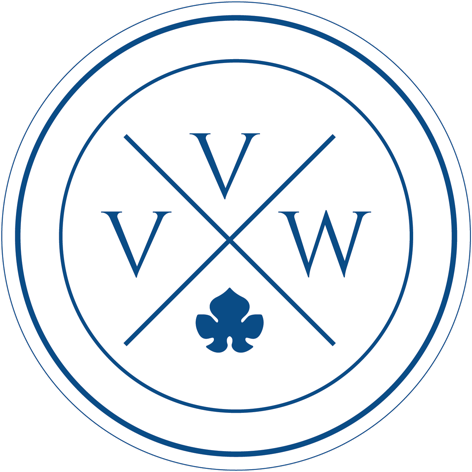 By the Glass$8A glass of any wine on the menuBy the Bottle$20 - $32 Bottle of your choiceNON-WINE1L Water $316.9oz Water $216.9oz Sparkling $2Sparkling Juice $2Nitro Cold BrewCoffee $5 Pure IntentionsHot Tea $2Birch Fine TeaEarl Gray, Masala Chai, Golden Apple SpiceHot Coffee $2NC Craft Beer$6Rotating TapSMALL BITESMixed Nuts $4Olives $4Cheese Board$15Three cheeses, crackers, bruschette crisps, dried apricots, mixed nuts, olives, apples, grapes, whole grain mustard & fig spreadCharcuterie Board$21Two cheeses, three cured meats, crackers, dried apricots, mixed nuts, drunken tomatoes, whole grain mustard & fig spread